	Genève, le 29 octobre 2018Madame, Monsieur,1	J'ai l'honneur de vous informer qu'après le succès du premier atelier de l'UIT sur le réseau 2030, le deuxième atelier de l'UIT sur le réseau 2030 se tiendra le 18 décembre 2018 à Hong Kong (Chine), à l'aimable invitation de l'Université polytechnique de Hong Kong.Cet atelier sera suivi de la réunion du Groupe spécialisé de l'UIT-T sur les technologies pour le réseau 2030 (FG NET-2030), qui aura lieu les 19 et 20 décembre 2018 au même endroit. Vous trouverez de plus amples détails sur la page web du Groupe FG NET-2030, à l'adresse https://www.itu.int/en/ITU-T/focusgroups/net2030/Pages/default.aspx.2	La participation à l'atelier est ouverte aux Etats Membres, aux Membres de Secteur, aux Associés de l'UIT et aux établissements universitaires participant aux travaux de l'UIT, ainsi qu'à toute personne issue d'un pays Membre de l'UIT qui souhaite contribuer aux travaux. Il peut s'agir de personnes qui sont aussi membres d'organisations internationales, régionales ou nationales. La participation à l'atelier est gratuite, mais aucune bourse ne sera accordée.3	L'atelier sur le réseau 2030 a pour objet de fournir un cadre tant aux entreprises qu'aux établissements universitaires pour qu'ils puissent partager leurs idées sur les réseaux à l'horizon 2030 et au-delà. Les participants pourront échanger au sujet de leurs vues, conclusions établies et derniers travaux de recherche, ainsi qu'au sujet des descriptifs et objectifs de leurs projets.4	Des informations relatives à l'atelier seront disponibles sur le site web de la manifestation à l'adresse https://www.itu.int/en/ITU-T/Workshops-and-Seminars/20181218/Pages/default.aspx. Ce site web sera actualisé à mesure que parviendront des informations nouvelles ou modifiées. Les participants sont priés de consulter régulièrement le site pour prendre connaissance des dernières informations.5	Des équipements de réseau local sans fil seront mis à disposition sur le site de la manifestation. L'atelier se déroulera sans document papier.6	Pour vous inscrire, vous êtes invités à remplir le formulaire en ligne disponible à l'adresse https://www.itu.int/net4/CRM/xreg/web/Registration.aspx?Event=C-00005373 au plus tard le 7 décembre 2018. Veuillez noter que l'inscription préalable des participants à l'atelier est obligatoire et se fait exclusivement en ligne.7	Un document contenant des informations pratiques est disponible sur la page web de l'atelier. Vous y trouverez toutes les informations utiles concernant l'atelier, telles que le lieu où se tiendra l'atelier, les indications à suivre pour s'y rendre et les coordonnées de la personne à contacter pour les questions relatives au visa et à la logistique.8	Si vous avez besoin d'un visa, celui-ci doit être demandé dès que possible auprès de la représentation de la Chine (ambassade ou consulat) dans votre pays ou, à défaut, dans le pays le plus proche de votre pays de départ. Les délégués qui souhaitent obtenir des informations supplémentaires concernant leur demande de visa sont invités à consulter la page web de la manifestation.Veuillez agréer, Madame, Monsieur, l'assurance de ma haute considération.(signé)Chaesub Lee
Directeur du Bureau de la
normalisation des télécommunications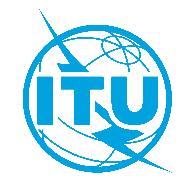 Union internationale des télécommunicationsBureau de la Normalisation des TélécommunicationsRéf.:Contact:Tél.:
Télécopie:
Courriel:Circulaire TSB 127Manifestations du TSB/TKTatiana KURAKOVA+41 22 730 5126
+41 22 730 5853
tsbevents@itu.int-	Aux administrations des Etats Membres de l'Union;-	Aux Membres du Secteur UIT-T;-	Aux Associés de l'UIT-T;-	Aux établissements universitaires participant aux travaux de l'UIT-I-	Aux administrations des Etats Membres de l'Union;-	Aux Membres du Secteur UIT-T;-	Aux Associés de l'UIT-T;-	Aux établissements universitaires participant aux travaux de l'UIT-ICopie:-	Aux Président et Vice-Présidents des Commissions d'études de l'UIT-T;-	Au Directeur du Bureau de développement des télécommunications;-	Au Directeur du Bureau des
radiocommunicationsCopie:-	Aux Président et Vice-Présidents des Commissions d'études de l'UIT-T;-	Au Directeur du Bureau de développement des télécommunications;-	Au Directeur du Bureau des
radiocommunicationsObjet:Deuxième atelier de l'UIT sur le réseau 2030
(Hong Kong, Chine, 18 décembre 2018)Deuxième atelier de l'UIT sur le réseau 2030
(Hong Kong, Chine, 18 décembre 2018)